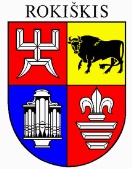 ROKIŠKIO RAJONO SAVIVALDYBĖS TARYBASPRENDIMASDĖL valstybinės žemės sklypo, ESANČIO RESPUBLIKOS GATVĖJE, ROKIŠKYJE, nuomos teisĖS perleidIMO 2024 m. gegužės 30 d. Nr. TS-203RokiškisVadovaudamasi Lietuvos Respublikos civilinio kodekso 6.394 straipsnio 3 dalimi, 6.491 straipsnio 1 dalimi, Lietuvos Respublikos vietos savivaldos įstatymo 7 straipsnio 9 punktu, 15 straipsnio 2 dalies 20 punktu, 63 straipsnio 4 dalimi, Lietuvos Respublikos žemės įstatymo 7 straipsnio 1 dalies 2 punktu, 9 straipsnio 1 dalies 1 punktu, Kitos paskirties valstybinės žemės sklypų pardavimo ir nuomos taisyklių, patvirtintų Lietuvos Respublikos Vyriausybės 1999 m. kovo 9 d. nutarimu Nr. 260 „Dėl kitos paskirties valstybinės žemės sklypų pardavimo ir nuomos taisyklių patvirtinimo“ (Lietuvos Respublikos Vyriausybės 2024 m. kovo 27 d. nutarimo Nr. 210 redakcija), 55 punktu, atsižvelgdama į (duomenys neskelbiami) 2024 m. gegužės 9 d. prašymą, Rokiškio rajono savivaldybės taryba nusprendžia:1. Sutikti, kad (duomenys neskelbiami) ir (duomenys neskelbiami) perleistų 0,0466 ha valstybinės žemės sklypo, unikalus Nr. (duomenys neskelbiami), kadastro Nr. (duomenys neskelbiami), esančio Respublikos g. (duomenys neskelbiami), Rokiškyje, nuomos teisę, atsiradusią Nekilnojamojo turto registre (registro Nr. (duomenys neskelbiami)) įregistruotos 2003 m. rugpjūčio 12 d. valstybinės žemės sklypo nuomos sutarties Nr. N73/03-0045 (2003-12-16 susitarimas Nr. N73/03-0085) pagrindu, reikalingą kartu perleidžiamiems pastatui – lošimų automatų salonas- baras, unikalus Nr. (duomenys neskelbiami), kiti inžineriniai statiniai – kiemo aikštelė, unikalus Nr. (duomenys neskelbiami), esantiems Respublikos g. (duomenys neskelbiami), Rokiškyje, eksploatuoti.2. Nustatyti, kad šis sprendimas galioja tris mėnesius nuo jo priėmimo dienos.Sprendimas per vieną mėnesį gali būti skundžiamas Lietuvos administracinių ginčų komisijos Panevėžio apygardos skyriui adresu Respublikos g. 62, Panevėžys, Lietuvos Respublikos ikiteisminio administracinių ginčų nagrinėjimo tvarkos įstatymo nustatyta tvarka.Savivaldybės meras                                                                                                 Ramūnas GodeliauskasAsta Butėnaitė